REQUERIMENTO DE REDUÇÃO DE CARGA HORÁRIAEu, _______________________, portador do CPF nº _______________, em exercício no setor ____________________, venho requerer redução de carga horária nos termos da Lei Complementar Municipal no 164, artigo nº 17, parágrafo 4º, inciso II de 25/04/2017, a partir de _____/_____/_____, conforme informações abaixo relacionadas:Carga horária semanal atual: _____________________Horário atual de trabalho: _______________________Carga horária reduzida: _________________________Horário reduzido de trabalho: ____________________Luzerna, _______ de__________ de 20____________________________________Nome do Servidor Assinatura do ServidorDe acordo,__________________________Assinatura do Prefeito Municipal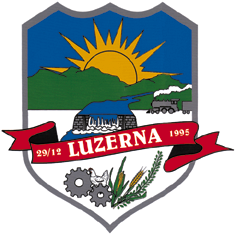 ESTADO DE SANTA CATARINAMUNICÍPIO DE LUZERNA